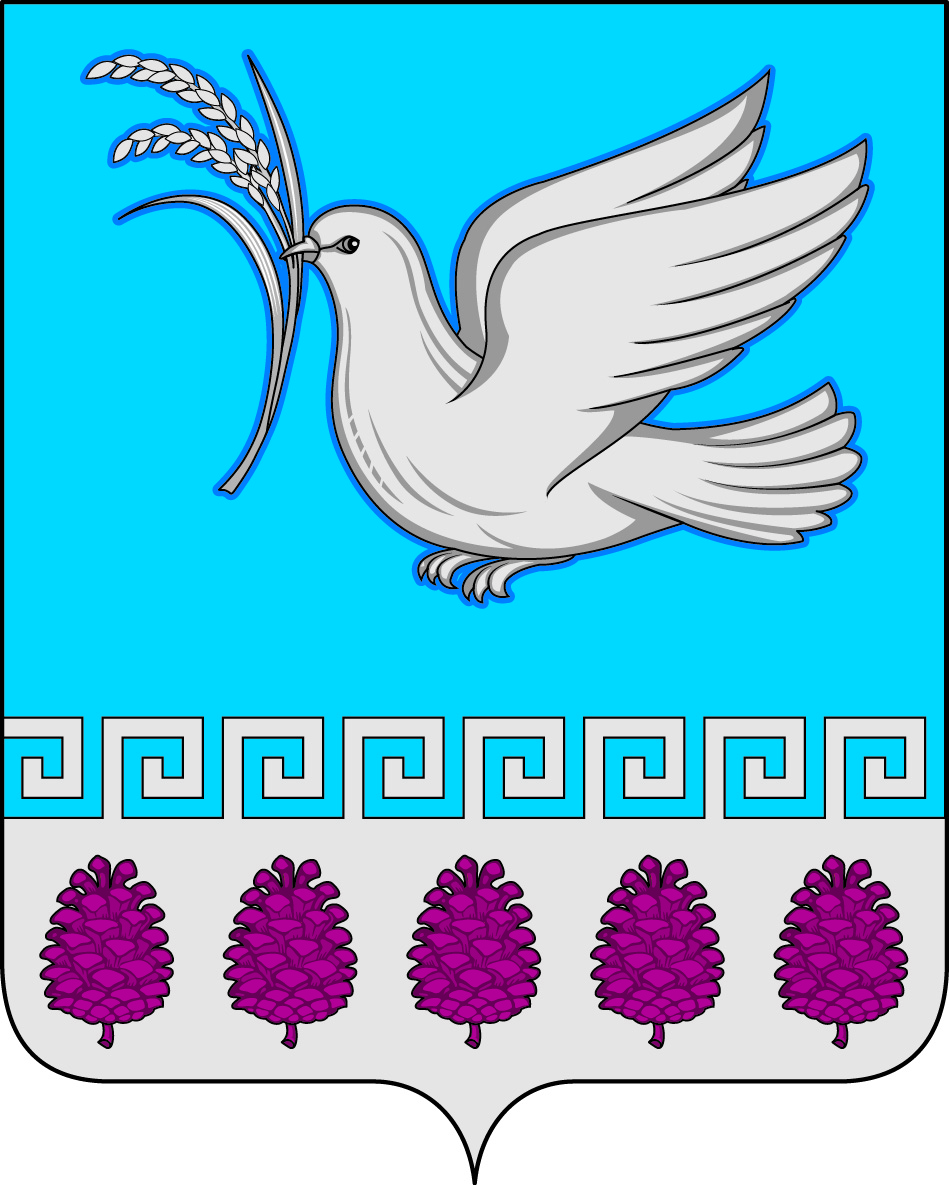 АДМИНИСТРАЦИЯ МЕРЧАНСКОГО  СЕЛЬСКОГО ПОСЕЛЕНИЯКРЫМСКОГО РАЙОНАПОСТАНОВЛЕНИЕот 15.11.2018    			                                                                                     № 136село МерчанскоеОб утверждении Порядка составления и утверждения отчета о результатах деятельности муниципальных учреждений, подведомственных администрации Мерчанского сельского поселения Крымского района и об использовании закрепленного за ними муниципального имуществаВ соответствии   с  пунктом 19 статьи 6  Федерального   закона   от  8 мая 2010  года № 83-ФЗ «О внесении изменений в отдельные законодательные акты Российской Федерации в связи с совершенствованием правового положения государственных (муниципальных) учреждений»,  подпунктом 10 пункта 3.3. статьи 32 Федерального закона от. 12 января 1996 года  № 7-ФЗ «О некоммерческих организациях», приказом Министерства финансов Российской Федерации от 30 сентября 2010 года  № 114 н «Об общих требованиях к порядку составления и утверждения отчета о результатах деятельности государственного (муниципального) учреждения и об использовании закрепленного за ним государственного (муниципального) имущества», в целях установления требований к составлению и утверждению отчета о результатах деятельности муниципальных учреждений, подведомственных администрации  Мерчанского сельского поселения Крымского района и об использовании закрепленного за ними муниципального имущества, п о с т а н о в л я ю:1. Утвердить Порядок составления и утверждения отчета о результатах деятельности муниципальных учреждений, подведомственных администрации Мерчанского сельского поселения Крымского района и об использовании закрепленного за ними муниципального имущества (приложение № 1).2. Утвердить типовую форму отчета о результатах деятельности муниципального учреждения, подведомственного администрации Мерчанского сельского поселения Крымского района и об использовании закрепленного за ним муниципального имущества (приложение № 2).3. Ведущему специалисту администрации Мерчанского сельского поселения Крымского района Н.А.Годиновой обнародовать настоящее постановление в установленном законом порядке и разместить на официальном сайте Мерчанского сельского поселения Крымского района  в сети Интернет.3. Контроль за выполнением настоящего постановления оставляю за собой4. Постановление вступает в силу со дня обнародования. Исполняющий обязанности главы Мерчанского  сельского поселения Крымского района                                                    С.В. СлепченкоПОРЯДОКсоставления и утверждения отчета о результатах деятельности муниципальных учреждений, подведомственных администрации Мерчанского сельского поселения Крымского района и об использовании закрепленного за ними муниципального имуществаI. Общие положения1. Настоящий Порядок устанавливает требования к составлению и утверждению отчета о результатах деятельности муниципальных учреждений, подведомственных администрации Мерчанского сельского поселения Крымского района и об использовании закрепленного за ними муниципального имущества.Отчет о результатах деятельности муниципального бюджетного учреждения, подведомственного администрации Мерчанского сельского поселения Крымского района и об использовании закрепленного за ними муниципального имущества (далее - Отчет) составляется в соответствии с общими требованиями, установленными Министерством Финансов Российской Федерации, и с учетом требований законодательства Российской Федерации о государственной тайне.II. Порядок составления отчета2. 1. Отчет составляется учреждением или бухгалтерией, осуществляющей полномочия по ведению бухгалтерского учета учреждения.2.2. Отчет составляется в валюте Российской Федерации (в части показателей в денежном выражении) по состоянию на 1 января года, следующего за отчетным.2.3. Отчет учреждения составляется в разрезе следующих разделов:- раздел 1 «Общие сведения об учреждении»;- радел 2 «Результат деятельности учреждения»;- раздел 3 «Об использовании имущества, закрепленного за учреждением».2.4. В разделе 1 «Общие сведения об учреждении» указываются:- исчерпывающий перечень видов деятельности (с указанием основных видов деятельности и иных видов деятельности, не являющихся основными), которые учреждение вправе осуществлять в соответствии с его учредительными документами;- перечень услуг (работ), которые оказываются потребителям за плату в случаях, предусмотренных нормативными правовыми актами, с указанием потребителей указанных услуг (работ);- перечень разрешительных документов (с указанием номеров, даты выдачи и срока действия), на основании которых учреждение осуществляет деятельность (свидетельство о государственной регистрации учреждения, лицензии и другие разрешительные документы);- количество штатных единиц учреждения (указываются данные о количественном составе и квалификации сотрудников учреждения на начало и на конец отчетного года; в случае изменения количества штатных единиц учреждения указываются причины, приведшие к их изменению на конец отчетного периода);- количество вакансий на начало и конец отчетного периода;- среднегодовая численность работников учреждения;- средняя заработная плата работников учреждения;- средняя заработная плата руководителя учреждения.2.5. В разделе 2 «Результат деятельности учреждения» указываются:- показатели выполнения муниципального задания с указанием причин отклонения от запланированных значений;- изменение (увеличение, уменьшение) балансовой (остаточной) стоимости нефинансовых активов относительно предыдущего отчетного года (в процентах);- общая сумма выставленных требований в возмещение ущерба по недостачам и хищениям материальных ценностей, денежных средств, а также от порчи материальных ценностей;- изменения (увеличение, уменьшение) дебиторской и кредиторской задолженности учреждения в разрезе поступлений (выплат), предусмотренных планом финансово-хозяйственной деятельности учреждения (далее - план), относительно предыдущего отчетного года (в процентах) с указанием причин образования просроченной кредиторской задолженности, а также дебиторской задолженности, нереальной к взысканию;- суммы доходов, полученных учреждением от оказания платных услуг (выполнения работ);- цены (тарифы) на платные услуги (работы), оказываемые потребителям (в динамике в течение отчетного периода);- общее количество потребителей, воспользовавшихся услугами (работами) учреждения (в том числе платными для потребителей);- количество жалоб потребителей и принятые по результатам их рассмотрения меры.- суммы кассовых и плановых поступлений (с учетом возвратов) в разрезе поступлений, предусмотренных планом;- суммы кассовых и плановых выплат (с учетом восстановленных кассовых выплат) в разрезе выплат, предусмотренных планом.Казенное учреждение дополнительно указывает показатели кассового исполнения бюджетной сметы учреждения и показатели доведенных учреждению лимитов бюджетных обязательств.Бюджетное и автономное учреждения дополнительно указывают:- суммы кассовых и плановых поступлений (с учетом возвратов) в разрезе поступлений, предусмотренных планом финансово - хозяйственной деятельности;- суммы кассовых и плановых выплат (с учетом восстановленных кассовых выплат) в разрезе выплат, предусмотренных планом финансово - хозяйственной деятельности.2.6. В разделе 3 «Об использовании имущества, закрепленного за учреждением» бюджетными учреждениями указываются на начало и на конец отчетного года:- общая балансовая (остаточная) стоимость недвижимого имущества, находящегося у учреждения на праве оперативного управления;- общая балансовая (остаточная) стоимость недвижимого имущества, находящегося у учреждения на праве оперативного управления и переданного в аренду;- общая балансовая (остаточная) стоимость недвижимого имущества, находящегося у учреждения на праве оперативного управления и переданного в безвозмездное пользование;- общая балансовая (остаточная) стоимость движимого имущества, находящегося у учреждения на праве оперативного управления;- общая балансовая (остаточная) стоимость движимого имущества, находящегося у учреждения на праве оперативного управления и переданного в аренду;- общая балансовая (остаточная) стоимость движимого имущества, находящегося у учреждения на праве оперативного управления и переданного в безвозмездное пользование;- общая площадь объектов недвижимого имущества, находящегося у учреждения на праве оперативного управления;- общая площадь объектов недвижимого имущества, находящегося у учреждения на праве оперативного управления и переданного в аренду;- общая площадь объектов недвижимого имущества, находящегося у учреждения на праве оперативного управления и переданного в безвозмездное пользование;- количество объектов недвижимого имущества, находящегося у учреждения на праве оперативного управления;- объем средств, полученных в отчетном году от распоряжения в установленном порядке имуществом, находящимся у учреждения на праве оперативного управления;- площадь земельных участков, предоставленных учреждению в постоянное (бессрочное) пользование;- правоустанавливающий документ на земельный участок, предоставленный учреждению в постоянное (бессрочное) пользование (номер постановления Администрации, дата).2.7. Бюджетные учреждения помимо информации, указанной в пункте 2.6 настоящего Порядка, в разделе 3 «Об использовании имущества, закрепленного за учреждением» указывают следующие сведения:- общая балансовая (остаточная) стоимость недвижимого имущества, приобретенного учреждением в отчетном году за счет средств, выделенных органом, осуществляющим функции и полномочия учредителя, учреждению на указанные цели;- общая балансовая (остаточная) стоимость недвижимого имущества, приобретенного учреждением в отчетном году за счет доходов, полученных от платных услуг и иной приносящей доход деятельности;- общая балансовая (остаточная) стоимость особо ценного движимого имущества, находящегося у учреждения на праве оперативного управления.III. Порядок утверждения и обнародования отчета3.1 Отчет учреждения утверждается руководителем учреждения и представляется для согласования в срок, установленный для представления годовой бухгалтерской отчетности в администрацию Мерчанского сельского поселения Крымского района.Общий срок согласования не должен превышать десяти рабочих дней, следующих за днем поступления Отчета. Отчет может быть согласован либо возвращен на доработку с указанием причин, послуживших основанием для его возврата.3.2 Отчет бюджетного учреждения, признанный уполномоченными сотрудниками администрации корректным, утверждается руководителем учреждения и представляется в администрацию Мерчанского сельского поселения Крымского района в двух экземплярах на бумажном носителе для согласования с главой Мерчанского сельского поселения Крымского района.3.3. После согласования Отчета главой  Мерчанского сельского поселения один экземпляр Отчета возвращается учреждению для хранения и дальнейшего использования в работе, второй экземпляр остается в администрации  Мерчанского сельского поселения Крымского района.3.4. Руководитель учреждения несет ответственность за соблюдение настоящего Порядка составления и утверждения отчета.3.5. Отчет размещаются на официальном сайте для размещения информации о государственных и муниципальных учреждениях в информационно-телекоммуникационной сети Интерне органом, осуществляющим функции и полномочия учредителя муниципального учреждения в соответствии с пунктом 3.5 статьи 32 Федерального закона от 12 января 1996 года № 7-ФЗ «О некоммерческих организациях», с учетом требований законодательства Российской Федерации о защите государственной тайны.3.6. По решению органа, осуществляющего функции и полномочия учредителя, Отчет может быть дополнительно размещен в сети Интернет на официальном сайте органа, осуществляющего функции и полномочия учредителя, сайте учреждения либо ином сайте с учетом требований законодательства Российской Федерации о защите государственной тайны.Исполняющий обязанности главы Мерчанского  сельского поселения Крымского района                                                    С.В. СлепченкоТИПОВАЯ ФОРМА
отчета о результатах деятельности муниципального учреждения, подведомственного администрации  Мерчанского сельского поселения Крымского района и об использовании закрепленного за ним муниципального имуществаТитульный листОТЧЕТ
о результатах деятельности
___________________________________________________________________
(наименование муниципального учреждения) и об использовании закрепленного за ним муниципального имущества по состоянию на 1 января 20__ г.
___________________________________________
(наименование главного распорядителя бюджетных средств)
составлен «____» _________ 20__ г.
2. Содержание отчетаРаздел 3. Об использовании имущества, закрепленного за учреждениемПРИЛОЖЕНИЕ № 1к постановлению администрацииМерчанского сельского поселенияКрымского районаот 15.11.2018г. № 136ПРИЛОЖЕНИЕ № 2к постановлению администрацииМерчанского сельского поселенияКрымского районаот 15.11.2018г. № 136СОГЛАСОВАНО:СОГЛАСОВАНО:СОГЛАСОВАНО:УТВЕРЖДАЮУТВЕРЖДАЮУТВЕРЖДАЮ
Глава Мерчанского сельского поселения Крымского района    ______________
Глава Мерчанского сельского поселения Крымского района    ______________
Глава Мерчанского сельского поселения Крымского района    ______________
Руководитель учреждения___________________________
Руководитель учреждения___________________________
Руководитель учреждения___________________________(подпись)(расшифровка подписи)(подпись)(расшифровка подписи)«____» ______________ 20___ г.«____» ______________ 20___ г.«____» ______________ 20___ г.«____» ______________ 20___ г.«____» ______________ 20___ г.«____» ______________ 20___ г.п/пНаименование показателяНаименование показателяРаздел 1. Общие сведения об учрежденииРаздел 1. Общие сведения об учреждении1.1Перечень видов деятельности1.2Перечень услуг (работ), оказываемых потребителям за плату, и потребителей данных услуг1.3Перечень разрешительных документов1.4Количество штатных единиц и квалификация сотрудников (на начало и на конец отчетного года)1.5Средняя годовая заработная плата руководителей и сотрудников1.6Объем финансового обеспечения муниципального задания учредителя1.7Информация об исполнении муниципального заданияРаздел 2. Результат деятельности учрежденияРаздел 2. Результат деятельности учреждения2.1Темп прироста балансовой (остаточной) стоимости нефинансовых активов к предыдущему году (в процентах)2.2Общая сумма выставленных требований в возмещение ущерба по недостачам и хищениям материальных ценностей, денежных средств, а также от порчи материальных ценностей2.3Увеличение (уменьшение) дебиторской и кредиторской задолженности учреждения в разрезе поступлений (выплат), предусмотренных планом финансово-хозяйственной деятельности муниципального учреждения, к предыдущему году (в рублях, в процентах)2.4Причины образования просроченной кредиторской задолженности, а также дебиторской задолженности, нереальной к взысканию2.5Суммы доходов, полученных от оказания (выполнения) платных услуг (работ)2.6Цены (тарифы) на платные услуги (работы), оказываемые (выполняемые) потребителям (в динамике в течение отчетного периода)2.7Общее количество потребителей, воспользовавшихся услугами (работами) учреждения, в том числе количество потребителей, воспользовавшихся бесплатными, частично платными и полностью платными для потребителей услугами (работами), по видам услуг (работ)2.8Количество жалоб потребителей и принятые по результатам их рассмотрения меры2.9.Казенные учреждения указывают дополнительно показатели кассового исполнения бюджетной сметы учреждения и показатели доведенных учреждению лимитов бюджетных обязательств.2.10.Бюджетное и автономное учреждения дополнительно указывают:- суммы кассовых и плановых поступлений (с учетом возвратов) в разрезе поступлений, предусмотренных планом финансово - хозяйственной деятельности;- суммы кассовых и плановых выплат (с учетом восстановленных кассовых выплат) в разрезе выплат, предусмотренных планом финансово - хозяйственной деятельности.Наименование показателяПланКассовое исполнениеОстаток средств на начало периодаПоступления, всегоВ том числе:- субсидии на выполнение муниципального задания- целевые субсидии- бюджетные инвестиции- поступления от оказания учреждением услуг (выполнения работ), относящихся в соответствии с уставом учреждения к его основным видам деятельности, предоставление которых для физических и юридических лиц осуществляется на платной основе, а также поступления от иной приносящей доход деятельностиВыплаты, всего (в.т.ч. в разрезе поступлений)В том числе:- оплата труда и начисления на выплаты по оплате труда- услуги связи- транспортные услуги- коммунальные услуги- арендная плата за пользование имуществом- услуги по содержанию имущества- прочие услуги- приобретение основных средств- приобретение нематериальных активов- приобретение материальных запасов- прочие расходы- иные выплаты, не запрещенные законодательством Российской ФедерацииОстаток средств на конец периода№
п/пНаименование показателяНа начало отчетного годаНа конец отчетного года3.1Общая балансовая (остаточная) стоимость недвижимого имущества, находящегося у учреждения на праве оперативного управления, тыс. руб.3.2Общая балансовая (остаточная) стоимость недвижимого имущества, находящегося у учреждения на праве оперативного управления и переданного в аренду, тыс. руб.3.3Общая балансовая (остаточная) стоимость недвижимого имущества, находящегося у учреждения на праве оперативного управления и переданного в безвозмездное пользование, тыс. руб.3.4Общая балансовая (остаточная) стоимость недвижимого имущества, приобретенного учреждением в отчетном году за счет средств, выделенных органом, осуществляющим функции и полномочия учредителя, учреждению на указанные цели, тыс. руб.3.5Общая балансовая (остаточная) стоимость недвижимого имущества, приобретенного учреждением в отчетном году за счет доходов, полученных от платных услуг и иной приносящей доход деятельности, тыс. руб.3.6Общая балансовая (остаточная) стоимость движимого имущества, находящегося у учреждения на праве оперативного управления, тыс. руб.3.7Общая балансовая (остаточная) стоимость движимого имущества, находящегося у учреждения на праве оперативного управления и переданного в аренду, тыс. руб.3.8Общая балансовая (остаточная) стоимость движимого имущества, находящегося у учреждения на праве оперативного управления и переданного в безвозмездное пользование, тыс. руб.3.9Общая балансовая (остаточная) стоимость особо ценного движимого имущества, находящегося у учреждения на праве оперативного управления, тыс. руб.3.10Общая площадь объектов недвижимого имущества, находящегося у учреждения на праве оперативного управления, кв. м3.11Общая площадь объектов недвижимого имущества, находящегося у учреждения на праве оперативного управления и переданного в аренду, кв. м3.12Общая площадь объектов недвижимого имущества, находящегося у учреждения на праве оперативного управления и переданного в безвозмездное пользование, кв. м3.13Количество объектов недвижимого имущества, находящегося у учреждения на праве оперативного управления, ед.3.14Объем средств, полученных в отчетном году от распоряжения в установленном порядке имуществом, находящимся у учреждения на праве оперативного управления, тыс. руб.3.15Площадь земельных участков, предоставленных учреждению в постоянное (бессрочное) пользование, кв. м (с указанием кадастрового номера земельного участка)3.16Правоустанавливающий документ на земельный участок, предоставленный учреждению в постоянное (бессрочное) пользование (номер постановления Администрации, дата)